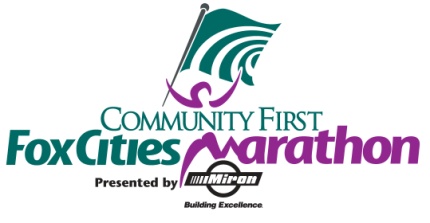 Marathon All-Time Performance List (Men)Marathon All-Time Performance List (Women)PlaceNameTimeYear1Eric Morrison2:15:5219952Doug Kurtis2:17:1819913Elly Rono2:18:5520054Sean Wade2:19:4519935Alem Kahsaye2:19:4819936Igor Levteev2:19:5819947Smartex Tambala2:20:0819958Doug Kurtis2:20:3419939Doug Kurtis2:20:40199210Elly Rono2:20:431998PlaceNameTimeYear1Simona Staicu2:38:1620022Tamara Karlivkova2:39:0319933Sharlet Gilbert2:39:5619924Heather Lucas2:40:4919955Tamara Karlivkova2:41:3319946Luodmila Ilina2:43:4019947Jane Welzel2:44:1219948Alevtina Naoumova2:44:4820009Julie Spencer2:45:07200910Zofia Wieciorkowski2:45:272000